REPUBLIQUE FRANCAISE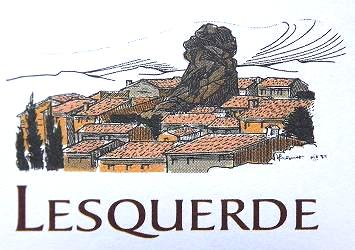 Liberté – Egalité – Fraternité GITE RURAL DE LESQUERDENom / Prénom : M…………………………………………………………………………Adresse complète :………………………………………………………………………....Téléphone : ……………………………………………………………………………………Vous avez sollicité une réservation du gîte rural situé……………………………………….. ………………………………………………………….pour une période de l’année 2014.Je vous adresse donc les conditions arrêtées par le Conseil Municipal par délibération en date du 9 Juillet 2008.Basse saison du 1er octobre au 31 mai 	200 € la semaineHaute saison du 1er juin au 30 septembre      250 € la semaineToute saison location au mois 		700 €En sus consommation électrique et eauNOMBRE DE SEMAINES SOUHAITEES : Du……………… au………………Pour confirmer votre réservation, il conviendra de nous adresser un chèque libellé à l’Ordre du Trésor Public d’un montant de 200 € qui correspond à la caution.Le règlement du séjour complet sera à verser dans sa totalité le premier jour de votre arrivée.ATTENTION : Une attestation de responsabilité civile de votre assurance doit être présentée lors de vos entrées dans les lieux.Les locations se font à la semaine ou au mois, du samedi 15h au samedi suivant 12h.Après votre départ un état des lieux sera établi, si conforme, votre chèque de caution vous sera adressé par courrier dans les deux semaines suivantes. Par contre, il sera encaissé en totalité ou parti en fonction des dégâts constatés.En souhaitant avoir le plaisir de vous compter parmi les vacanciers à Lesquerde, je vous prie de bien vouloir agréer, Madame, Monsieur, l’expression de mes sentiments les meilleurs.Monsieur le Maire,								Jacques BARTHES